Salute! Playing card gameOriginally from Mike Askew3 children work together as a groupUse a pack of cards with face cards removedOne is nominated as the captain, the other two are sailors.Captain gives each sailor one card each placing it face down in front of them - they don’t look at the cardsCaptain says: Salute!Sailors salute by lifting their card to their forehead. (So they can’t see their own card, but the other sailor and captain can see their card)Captain says: Together it is 11 (he/she must add the two cards)Sailors then call out what they have (without looking at their card)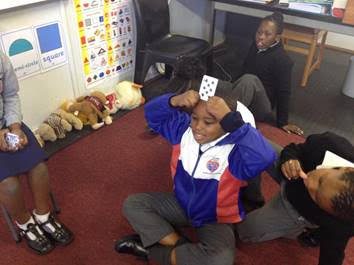 Salute: Sailors salute and put a card on their head. Captain says together it is 11. I can see partner has 3. So I have 8! (without looking at my card)